ŠOLSKI CENTER SLOVENJ GRADECSREDNJA ŠOLA SLOVENJ GRADEC IN MUTAKOROŠKA 112380   SLOVENJ GRADECDatum: 16. 2. 2017ŠOLSKO TEKMOVANJE IZ ZNANJA EKONOMIJE V ponedeljek, 13. 2. 2017, smo izvedli šolsko tekmovanje iz znanja ekonomije, ki ga dijaki programa ekonomski tehnik, SSI in PTI, pridobivajo v okviru predmeta Razvoj in delovanje gospodarstva. Šolskega tekmovanja se je udeležilo 22 dijakov. Rezultati:mesto: NATALIJA KAŠTIVNIK, E4A mesto: ANJA PLESEC, E4A mesto:	ŽANA KOHN, E4A 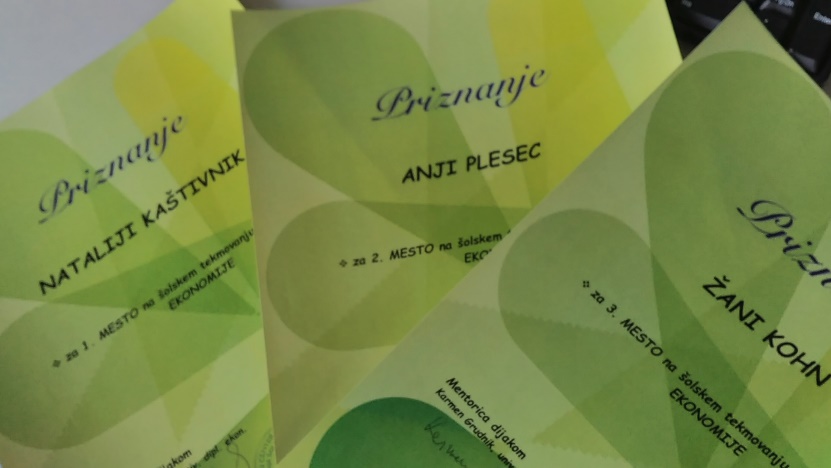 Dijake, ki so zasedli prva tri mesta, smo prijavili na državno tekmovanje.							Mentorica							Karmen Grudnik, univ. dipl. ekon.